附件1：2024年硫产业链春季市场交流会回执注意事项：协会收到汇款后，将开具电子发票，通过邮箱发送至联系人。现场可提供微信及支付宝转账。联系人：廖康程18511581957（微信同号）邮箱：csaia_work@163.com附件2：北京湖北大厦交通路线1.首都机场：乘机场大巴至友谊宾馆下车换乘的士起步价即到；乘坐机场地铁专线（北新桥方向）至东直门站，换乘2号线（雍和宫方向）至西直门站，再换乘4号线（安河桥北方向）至国家图书馆站下车B口出，向北200米即到。2.大兴机场：乘大兴机场线至草桥站，换乘10号线（纪家庙方向）至六里桥站，换乘9号线（国家图书馆方向）至国家图书馆站下车B口出，向北200米即到。3.北京西站：乘坐地铁9号线（国家图书馆方向）至国家图书馆站下车B口出，向北200米即到。4.北京南站：乘坐地铁4号线（安河桥北方向）至国家图书馆站下车B口出，向北200米即到。5.北京站：乘坐地铁2号线（崇文门方向）至宣武门站换乘4号线（安河桥北方向）至国家图书馆站下车B口出，向北200米即到。附件3：会议周边酒店推荐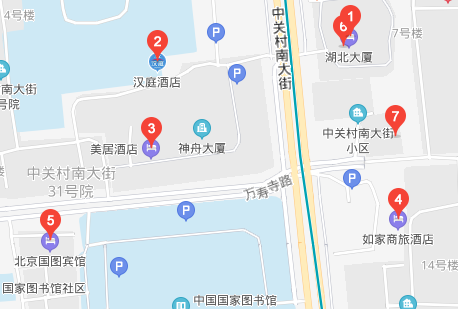 1.湖北大厦：17610969515（580元/晚，不含早，早餐55元/人）2.汉庭酒店（白石桥店）：010-681973333.美居酒店（中关村店）：151101076254.如家商旅酒店（国家图书馆店）：010-62121566（分机号9）5.北京国图宾馆：010-885450122024年硫产业链春季市场交流会回执2024年硫产业链春季市场交流会回执2024年硫产业链春季市场交流会回执2024年硫产业链春季市场交流会回执2024年硫产业链春季市场交流会回执2024年硫产业链春季市场交流会回执请将回执于2024年4月8日前发至csaia_work@163.com并将会议费汇至以下账号：户名：中国硫酸工业协会账号：0200022309014409825开户行：中国工商银行北京六铺炕支行请将回执于2024年4月8日前发至csaia_work@163.com并将会议费汇至以下账号：户名：中国硫酸工业协会账号：0200022309014409825开户行：中国工商银行北京六铺炕支行请将回执于2024年4月8日前发至csaia_work@163.com并将会议费汇至以下账号：户名：中国硫酸工业协会账号：0200022309014409825开户行：中国工商银行北京六铺炕支行请将回执于2024年4月8日前发至csaia_work@163.com并将会议费汇至以下账号：户名：中国硫酸工业协会账号：0200022309014409825开户行：中国工商银行北京六铺炕支行请将回执于2024年4月8日前发至csaia_work@163.com并将会议费汇至以下账号：户名：中国硫酸工业协会账号：0200022309014409825开户行：中国工商银行北京六铺炕支行请将回执于2024年4月8日前发至csaia_work@163.com并将会议费汇至以下账号：户名：中国硫酸工业协会账号：0200022309014409825开户行：中国工商银行北京六铺炕支行单位名称缴费方式提前汇款/现场缴费提前汇款/现场缴费提前汇款/现场缴费提前汇款/现场缴费提前汇款/现场缴费房间预订此次会议不提供住宿，请自行预定。会议周边酒店如下：湖北大厦：17610969515（580元/晚，不含早，早餐55元/人）汉庭酒店（白石桥店）：010-68197333美居酒店（中关村店）：15110107625如家商旅酒店（国家图书馆店）：010-62121566（分机号9）北京国图宾馆：010-88545012此次会议不提供住宿，请自行预定。会议周边酒店如下：湖北大厦：17610969515（580元/晚，不含早，早餐55元/人）汉庭酒店（白石桥店）：010-68197333美居酒店（中关村店）：15110107625如家商旅酒店（国家图书馆店）：010-62121566（分机号9）北京国图宾馆：010-88545012此次会议不提供住宿，请自行预定。会议周边酒店如下：湖北大厦：17610969515（580元/晚，不含早，早餐55元/人）汉庭酒店（白石桥店）：010-68197333美居酒店（中关村店）：15110107625如家商旅酒店（国家图书馆店）：010-62121566（分机号9）北京国图宾馆：010-88545012此次会议不提供住宿，请自行预定。会议周边酒店如下：湖北大厦：17610969515（580元/晚，不含早，早餐55元/人）汉庭酒店（白石桥店）：010-68197333美居酒店（中关村店）：15110107625如家商旅酒店（国家图书馆店）：010-62121566（分机号9）北京国图宾馆：010-88545012此次会议不提供住宿，请自行预定。会议周边酒店如下：湖北大厦：17610969515（580元/晚，不含早，早餐55元/人）汉庭酒店（白石桥店）：010-68197333美居酒店（中关村店）：15110107625如家商旅酒店（国家图书馆店）：010-62121566（分机号9）北京国图宾馆：010-88545012姓名职务手机手机邮箱邮箱发票信息发票信息发票信息发票信息发票信息发票信息发票抬头纳税人识别号接收电子发票邮箱接收电子发票邮箱地址电话电话开户行账号账号